Методические рекомендации к выполнению лабораторной работы «Расчёт показателей эффективности использования основных средств»по МДК.05.01  Управление структурным подразделением организациидля специальности19.02.03  Технология хлеба, кондитерских и макаронных изделийСеменец Оксана Владимировна,  преподавательГБПОУ ” Дзержинский техникум бизнеса и технологий”Методические рекомендации к выполнению практической работы №11 «Расчёт показателей эффективности использования основных средств» по МДК.05.01  Управление структурным подразделением организации разработаны в соответствии с рабочим учебным планом специальности 19.02.03  Технология хлеба, кондитерских и макаронных изделий и рабочей программой ПМ.05 Организации работы структурного подразделения дисциплины МДК.05.01  Управление структурным подразделением организации с учетом требований ФГОС по специальности 19.02.03  Технология хлеба, кондитерских и макаронных изделий.Целью практической работы является формирование у студентовзнаний:методики расчета экономических показателей;умений:рассчитывать экономические показатели структурного подразделения организации;профессиональных компетенций:ПК 5.1. Планировать основные показатели производства продукции и оказания услуг в области производства хлеба, хлебобулочных, кондитерских и макаронных изделий.общих компетенций:ОК 2. Организовывать собственную деятельность, выбирать типовые методы и способы выполнения профессиональных задач, оценивать их эффективность и качество.ОК 4. Осуществлять поиск и использование информации, необходимой для эффективного выполнения профессиональных задач, профессионального и личностного развития.ОК 5. Использовать информационно-коммуникационные технологии в профессиональной деятельности.Разработка адресована студентам третьего  курса, обучающимся по специальности 19.02.03  Технология хлеба, кондитерских и макаронных изделий, преподавателям профессиональных модулей. Практическая работа №11Тема. Основные фонды организации.Цель. Научиться рассчитывать основные показатели использования основных производственных фондов организации.Задача  1. По данным приведенным в таблице, определить фондоотдачу и фондоемкость и фондовооруженность ОПФ, указать на каком предприятии лучше используются ОПФ. (определить по коэффициенту эффективности)Коэффициент эффективности определяется по формуле:Кэф = П / ОПФсрЗадача 2Основные производственные фонды предприятия на начало 2017 года составляли 300000 тыс. руб. В течение года было введено основных фондов на сумму 125 000 руб., а ликвидировано – на сумму 25 000. руб. рассчитать стоимость основных фондов на конец года.Стоимость основных производственных фондов на конец года есть стоимость основных фондов на начало года с учетом изменений, произошедших в их структуре за этот год:где Фк – стоимость основных фондов на конец года, руб.;Фвв – стоимость введенных основных фондов, руб.;Фк – стоимость основных фондов на конец года, руб.Задача 3На предприятии в течение года было введено основных производственных фондов на сумму 150 00  руб. так что стоимость основных фондов на конец года составила 30000 тыс. руб. Рассчитать коэффициент обновления основных фондов.Коэффициент обновления – один из показателей, которые используются для проведения анализа изменения структуры основных производственных фондов.Зная стоимость основных фондов предприятия на конец года, а также сколько было введено основных фондов, коэффициент обновления основных фондов можно рассчитать по формуле:где Фвв – стоимость введенных основных фондов, руб.;Фк – стоимость основных фондов на конец года, руб.Коэффициент обновления основных производственных фондов составит:Задача 4Основные производственные фонды предприятия на начало 2016 года составляли 300000 руб. В течение года было ликвидировано основных фондов на сумму 3000 тыс. руб. Рассчитать коэффициент выбытия основных фондов.Коэффициент выбытия основных фондов рассчитывают по формуле:где Фвыб – стоимость выбывающих (ликвидируемых) основных фондов, руб.;Фн – стоимость основных фондов на начало года, руб.Рассчитаем коэффициент выбытия основных производственных фондов:Задача 5На предприятии в течение года было введено основных производственных фондов на сумму 150 тыс. руб., а ликвидировано на сумму 100 тыс. руб. Рассчитать прирост основных фондов предприятия в денежном выражении.Прирост основных фондов рассчитывается как разница между вновь введенными и ликвидированными фондами по формуле:Задача 6На предприятии в течение года прирост основных производственных фондов составил 80 тыс. руб. стоимость основных фондов на конец года – 4000 тыс. руб. Рассчитать коэффициент прироста основных фондов.Коэффициент прироста – еще один показатель, который наряду с коэффициентами обновления и выбытия используется для проведения анализа изменения структуры основных производственных фондов.Коэффициент прироста основных фондов рассчитывается как отношение:где Фприр – прирост основных фондов в денежном выражении, руб.;Фк – стоимость основных фондов на конец года, руб.Контрольные вопросы.1. Что такое основные производственные и непроизводственные основные фонды?2.  Какие коэффициенты знаете, которые характеризуют использование основных фондов?3. Какой показатель, обратный фондоотдаче?Используемая литература.1. С.Ю. Малыгина, Ю.Н.Плешкова. Организация работы структурного подразделения предприятий общественного питания. Москва, Академия, 2015.2. Е.А.Карпенко, В.А.Ларионова. Экономика отрасли. Москва, Альфа-М, 2014.ПоказателиПредприятие АПредприятие БТоварная продукция, тыс. руб.520 000340 000Среднегодовая стоимость ОПФ, тыс.руб.346 000126 000Среднесписочная численность рабочих, чел.800560Прибыль от реализации продукции, тыс.руб.88 00067 000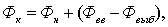 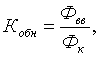 ,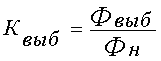 Фприр = Фвв – Фвыб.,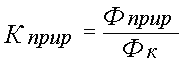 